проект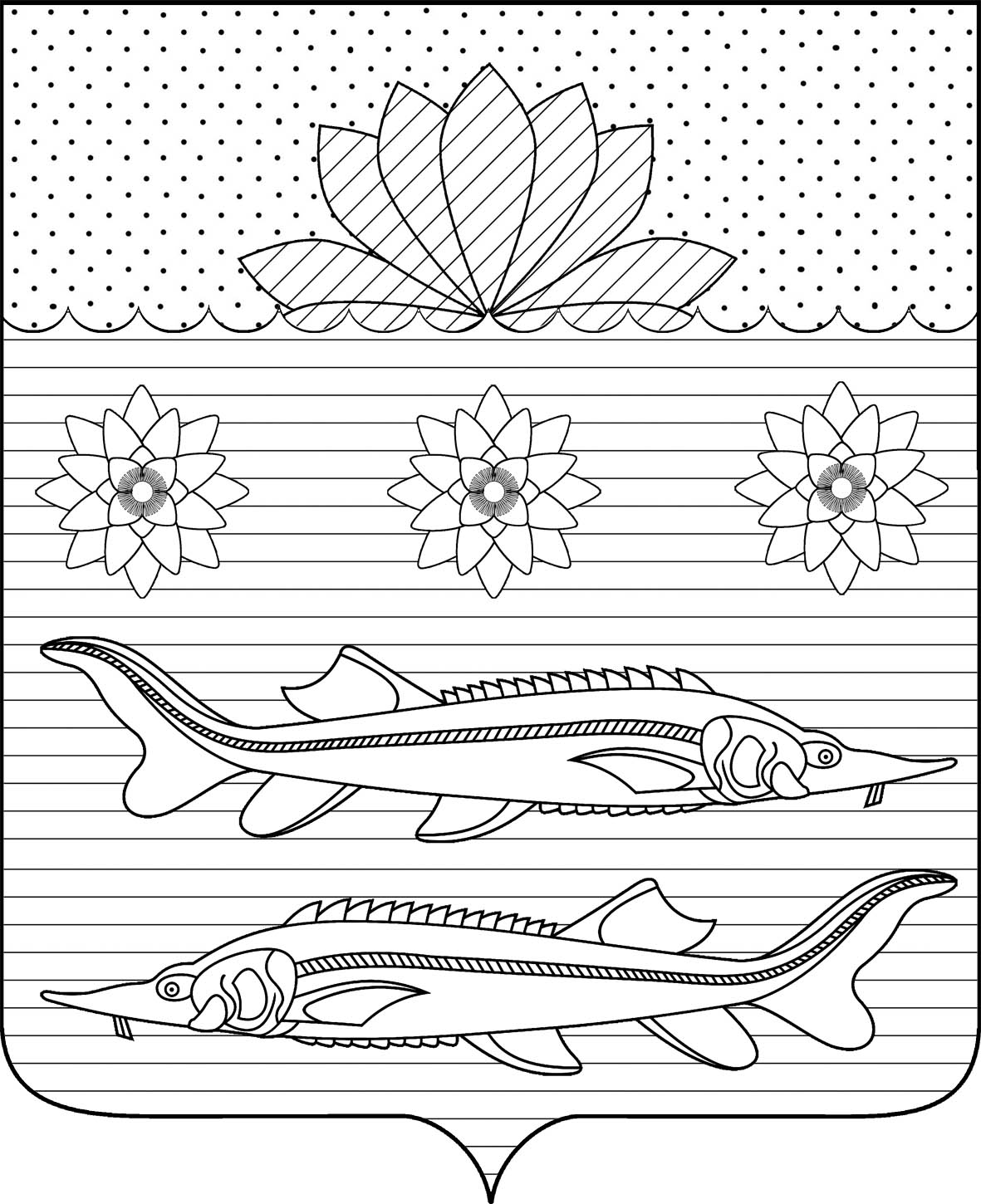 АДМИНИСТРАЦИЯ ГРИВЕНСКОГО СЕЛЬСКОГО ПОСЕЛЕНИЯ КАЛИНИНСКОГО РАЙОНАПОСТАНОВЛЕНИЕот _____________________                                                                      № ____станица ГривенскаяОб утверждении Порядка участия представителей муниципального образования Гривенское сельское поселение в органах управления автономных некоммерческих организацийВ соответствии с Федеральным законом от 12 января 1996 года N 7-ФЗ "О некоммерческих организациях", постановлением Правительства Российской Федерации от 27 января 2012 года N 33 "Об участии представителей Российской Федерации в органах управления автономной некоммерческой организации", приказом Минэкономразвития России от 18 мая 2012 года N 294 "Об утверждении формы отчета представителей Российской Федерации в органах управления автономной некоммерческой организации и методических указаний по ее заполнению,  п о с т а н о в л я ю:1. Утвердить Порядок участия представителей муниципального образования Гривенское сельское поселение в органах управления автономных некоммерческих организаций (приложение N 1);2. Утвердить форму отчета представителей муниципального образования Гривенское сельское поселение в органе управления автономной некоммерческой организации (приложение N 2);3. Утвердить типовую форму договора о представлении интересов муниципального образования Гривенское сельское поселение в органе управления автономной некоммерческой организации (приложение N 3).      4.  Общему отделу (Юрьева) обнародовать настоящее постановление в установленном порядке и разместить на официальном сайте администрации Гривенского сельского поселения Калининского района в информационно-телекоммуникационной сети «Интернет» http // grivenskoesp.ru.      5. Контроль за исполнением настоящего постановления оставляю за собой.6.   Постановление вступает в силу со дня его обнародования.Глава Гривенского сельского поселения Калининского района                                                                              Л.Г.Фикс                                                                                        ПРИЛОЖЕНИЕ №  1 УТВЕРЖДЕН постановлением администрации Гривенского сельского поселенияКалининского района от _______________ № ___Порядок участия представителей муниципального образования Гривенское сельское поселение в органах управления автономных некоммерческих организаций 1. Настоящий Порядок определяет правила участия представителей муниципального образования Гривенское сельское поселение в органах управления автономной некоммерческой организации, учредителем которой является муниципальное образование в соответствии с Федеральным законом "О некоммерческих организациях".2. Представителями интересов муниципального образования могут быть:1) выборные должностные лица органов местного самоуправления муниципального образования Гривенское сельское поселение, действующие в соответствии с настоящим Порядком;2) лица, замещающие должности муниципальной службы муниципального образования Гривенское сельское поселение, действующие в соответствии с настоящим Порядком;3) иные лица, действующие в соответствии с договором о предоставлении интересов муниципального образования Гривенское сельское поселение в органе управления автономной некоммерческой организации и настоящим Порядком.Представители интересов муниципального образования Гривенское сельское поселение в органе управления автономной некоммерческой организации назначаются распорядительным актом структурного подразделения администрации муниципального образования Гривенское сельское поселение, в ведении которого находится автономная некоммерческая организация, в случае, если учредителем является структурное подразделение администрации, имеющее статус юридического лица, или постановлением администрации муниципального образования Гривенское сельское поселение по представлению структурного подразделения администрации, на который возложено управление в соответствующей сфере деятельности.3. Представители интересов муниципального образования Гривенское сельское поселение осуществляют свою деятельность на безвозмездной основе в соответствии с настоящим Порядком.4. Представители интересов муниципального образования Гривенское сельское поселение в органе управления автономной некоммерческой организации (далее - представители муниципального образования) вправе инициировать обсуждение в органах местного самоуправления муниципального образования Гривенское сельское поселение вопросы, выносимые на заседание органа управления, с приглашением других специалистов муниципального образования Гривенское сельское поселение, а также иных членов органа управления автономной некоммерческой организации, и получать необходимую информацию.5. Представители муниципального образования Гривенское сельское поселение в рамках участия в органе управления автономной некоммерческой организации обязаны:- в двухнедельный срок со дня назначения представителем муниципального образования Гривенское сельское поселение заключить с органом местного самоуправления договор о представлении интересов муниципального образования Гривенское сельское поселение в органе управления автономной некоммерческой организации (для лиц, указанных в подпункте 3 пункта 2 настоящего Порядка);- осуществлять свои права и исполнять обязанности добросовестно;- участвовать в работе органов управления автономной некоммерческой организации, в которые они назначались, лично;- голосовать по вопросам, вносимым на заседания органов управления автономной некоммерческой организации, на основании письменных поручений органа местного самоуправления;- представлять в администрацию муниципального образования Гривенское сельское поселение всю необходимую информацию и предложения по вопросам, относящимся к компетенции органов управления автономной некоммерческой организации по их требованию;- представлять в администрацию муниципального образования Гривенское сельское поселение отчет, в том числе в электронной форме, о своей деятельности в органе управления автономной некоммерческой организации ежегодно, не позднее 1 мая года, следующего за отчетным.6. Представители муниципального образования Гривенское сельское поселение в рамках участия в органе управления автономной некоммерческой организации не вправе:- получать вознаграждение за участие в работе органа управления автономной некоммерческой организации;- делегировать свои полномочия иным лицам, в том числе замещающим их по месту основной работы;- состоять в трудовых отношениях с автономной некоммерческой организацией;- разглашать ставшую известной им информацию, составляющую коммерческую тайну;- использовать свое положение и полученную информацию о деятельности автономной некоммерческой организации в личных интересах, а также в интересах третьих лиц.7. Полномочия представителя муниципального образования Гривенское сельское поселение прекращаются:- на основании письменного заявления представителя муниципального образования Гривенское сельское поселение об освобождении от исполнения полномочий;- по истечении срока действия договора о представлении интересов муниципального образования Гривенское сельское поселение в органе управления автономной некоммерческой организации;- в связи с решением о замене представителя муниципального образования Гривенское сельское поселение;- в случае прекращения полномочий выборного должностного лица, если представитель муниципального образования является выборным должностным лицом;- при увольнении представителя муниципального образования Гривенское сельское поселение с занимаемой им должности муниципальной службы;- нарушения условий договора;- совершения действия (бездействия), повлекшего причинение ущерба муниципальному образованию и (или) автономной некоммерческой организации;- в случае ликвидации автономной некоммерческой организации.Прекращение полномочий представителя муниципального образования Гривенское сельское поселение в органе управления автономной некоммерческой организации производится на основании распорядительного акта органа, осуществлявшего назначение представителя муниципального образования Гривенское сельское поселение в органе управления автономной некоммерческой организации.ПРИЛОЖЕНИЕ 2 УТВЕРЖДЕНАпостановлением администрации Гривенского сельского поселенияКалининского района                                                                         от _______________ № ___ФОРМА ОТЧЕТАПРЕДСТАВИТЕЛЕЙ МУНИЦИПАЛЬНОГО ОБРАЗОВАНИЯ ГРИВЕНСКОЕ СЕЛЬСКОЕ ПОСЕЛЕНИЕ В ОРГАНЕ УПРАВЛЕНИЯ АВТОНОМНОЙ НЕКОММЕРЧЕСКОЙ ОРГАНИЗАЦИИI. ОБЩИЕ СВЕДЕНИЯРаздел 2. СВЕДЕНИЯ О ХОЗЯЙСТВЕННОЙ ДЕЯТЕЛЬНОСТИАВТОНОМНОЙ НЕКОММЕРЧЕСКОЙ ОРГАНИЗАЦИИЗА ПОСЛЕДНИЙ ОТЧЕТНЫЙ ГОДРаздел 3. ДЕЯТЕЛЬНОСТЬ ПРЕДСТАВИТЕЛЯМУНИЦИПАЛЬНОГО ОБРАЗОВАНИЯ В ОРГАНЕ УПРАВЛЕНИЯ АВТОНОМНОЙ НЕКОММЕРЧЕСКОЙ ОРГАНИЗАЦИИ ЗА ОТЧЕТНЫЙ ПЕРИОДРаздел 4. ВЗАИМОДЕЙСТВИЕ ПРЕДСТАВИТЕЛЯМУНИЦИПАЛЬНОГО ОБРАЗОВАНИЯ ГРИВЕНСКОЕ СЕЛЬСКОЕ ПОСЕЛЕНИЕ В ОРГАНЕ УПРАВЛЕНИЯ АВТОНОМНОЙ НЕКОММЕРЧЕСКОЙ ОРГАНИЗАЦИИ С АДМИНИСТРАЦИЕЙ МУНИЦИПАЛЬНОГО ОБРАЗОВАНИЯ ГРИВЕНСКОЕ СЕЛЬСКОЕ ПОСЕЛЕНИЕ, АВТОНОМНОЙ НЕКОММЕРЧЕСКОЙ ОРГАНИЗАЦИЕЙ ЗА ОТЧЕТНЫЙ ПЕРИОДЗаполнение отчета осуществляется в соответствии с Методическими указаниями по заполнению формы отчета представителей Российской Федерации в органах управления автономной некоммерческой организации, утвержденными приказом Минэкономразвития России от 18 мая 2012 года N 294.ПРИЛОЖЕНИЕ 3 УТВЕРЖДЕНАпостановлением  администрации Гривенского сельского поселенияКалининского района                                                                          от _______________ № ___Типовая форма договора о представлении интересов муниципального образования Гривенское сельское поселение в органе управления автономной некоммерческой организацииг._______________ "___" ____________ 20___ г.Администрация муниципального образования ___________, именуемый в дальнейшем "Доверитель", в лице ______________________________________,(должность, фамилия, имя, отчество)действующего на основании ___________________________________________с одной стороны, и ___________________________________________________(фамилия, имя, отчество гражданина)именуемый в дальнейшем "Поверенный", с другой стороны, совместно именуемые Стороны, заключили настоящий Договор о нижеследующем:1. Предмет договора1.1. Доверитель поручает, а Поверенный принимает на себя обязательства от имени Доверителя представлять интересы муниципального образования в __________________________________________________________________(наименование органа управления некоммерческой организации)именуемой в дальнейшем "Организация".1.2. Поверенный представляет интересы муниципального образования, руководствуясь действующим законодательством Российской Федерации, муниципальными правовыми актами, учредительными документами Организации и настоящим Договором.2. Обязанности Поверенного2.1. Поверенный имеет право:- инициировать проведение Доверителем обсуждение вопросов, выносимых на рассмотрение органа управления Организации, с приглашением других представителей муниципального образования в органе управления Организации;- получать информацию, необходимую для выполнения возложенных на Поверенного полномочий.2.2. Поверенный обязуется:- осуществлять свои права и обязанности добросовестно и разумно;- принимать личное участие в работе органа управления Организации;- голосовать по вопросам, выносимым на рассмотрение органа управления Организации, руководствуясь, в том числе, поручениями главы муниципального образования;ежегодно, не позднее 1 мая, представлять Доверителю отчет (в электронной форме) о своей деятельности в органе управления Организации.2.3. Поверенный не вправе:- получать вознаграждение за участие в работе органа управления Организации;- состоять в трудовых отношениях с Организацией;- делегировать свои полномочия иным лицам, в том числе, замещающим его по месту основной работы;- использовать свое положение и полученную информацию о деятельности Организации в личных интересах, а также в интересах третьих лиц.2.4. Поверенный осуществляет выполнение возложенных на него обязанностей по настоящему Договору безвозмездно.3. Права и обязанности доверителя3.1. Доверитель имеет право:- давать Поверенному поручения относительно голосования по вопросам, выносимым на рассмотрение органа управления Организации;- запрашивать и получать информацию об участии Поверенного в работе органа управления Организации;- проводить по своей инициативе обсуждение вопросов, выносимых на рассмотрение органа управления Организации с приглашением других представителей муниципального образования в органе управления Организации.3.2. Доверитель обязуется:- направлять Поверенному информацию, необходимую для осуществления им своих прав и выполнения возложенных на него обязанностей.4. Ответственность сторон4.1. Поверенный несет ответственность за неисполнение или ненадлежащее исполнение своих обязанностей в соответствии с законодательством Российской Федерации и настоящим Договором.Материальный ущерб, причиненный неправомерными действиями Поверенного, подлежит возмещению в соответствии с нормами гражданского законодательства.4.2. Поверенный не несет ответственность за негативные последствия решений, за которые он голосовал, если голосование осуществлялось им в соответствии с письменными указаниями, полученными от Доверителя.5. Вступление в силу и прекращение договора5.1. Договор вступает в силу с _________________________.5.2. Договор прекращается в случае издания администрацией муниципального образования ___________ постановления о прекращении полномочий представителя муниципального образования по основаниям, установленным Порядком участия представителей муниципального образования муниципального образования ___________ в органах управления некоммерческих организаций.Доверитель                                                                            ПоверенныйЮридический адрес:                                                            Адрес места жительства:____________________________                                       ________________________________Банковские реквизиты:                                                        Паспортные данные:____________________________                                       _____________________________"___" ____________ 20___ г.                                              "___" _____________ 20___        подпись Ф.И.О.                                                                    подпись Ф.И.О.В период проведения независимой экспертизы (семь рабочих дней) предложения и замечания по проекту НПА просим сообщить письменно на электронный адрес администрации Гривенского сельского поселения Калининского района:  adm_griv_2006@mail.ruНаименование автономной некоммерческой организацииЮридический адрес автономной некоммерческой организацииНаименование органа управления автономной некоммерческой организацииОтчет за период с ________ по ________Ф.И.О. представителя муниципального образования ___________ в органе управления автономной некоммерческой организацииРеквизиты распорядительного акта о назначении представителя администрации муниципального образования Гривенское сельское поселение в органе управления автономной некоммерческой организации (номер и дата)Реквизиты договора о представлении интересов муниципального образования Гривенское сельское поселение в органе управления автономной некоммерческой организации (номер и дата)Доходы автономной некоммерческой организации за последний отчетный годРасходы автономной некоммерческой организации за последний отчетный годДата проведения заседания органа управленияВопросы повестки дня заседания органа управленияПозиция представителя муниципального образования ___________Указания, полученные от администрации муниципального образования ___________Результат голосованияДействие администрации муниципального образования ___________Действие администрации муниципального образования ___________Действие, бездействие, отказ представителя муниципального образования ___________Действие, бездействие, отказ представителя муниципального образования ___________Действие представителя муниципального образования ___________Действие представителя муниципального образования ___________Действие, бездействие, отказ администрации муниципального образования ___________Действие, бездействие, отказ администрации муниципального образования ___________Действие представителя муниципального образования ___________Действие представителя муниципального образования ___________Действие, бездействие, отказ автономной некоммерческой организацииДействие, бездействие, отказ автономной некоммерческой организации